18. Deutsche Kegelmeisterschaft in Cottbus vom 08.06. - 10.06.18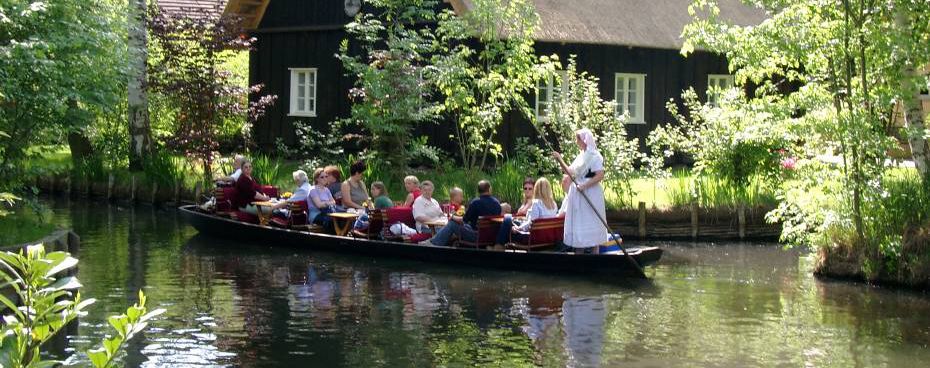 Nach der Meisterschaft ist vor der Meisterschaft...Die BSG nimmt auch im nächsten Jahr an der Deutschen Kegelmeisterschaft  teil, die guten Platzierungen des Vorjahres wollen verteidigt werden.Die An- und Abreise in Richtung Brandenburg erfolgt bei guter Stimmung und einer Probe der Sambucca-Singers im modernen klimatisiertem Reisebus. Insgesamt stehen 30 Plätze in Doppel- oder Zweibettzimmern im niedersorbischen Chóśebuz zur Verfügung. Einzelzimmer können gegen Aufpreis gebucht werden.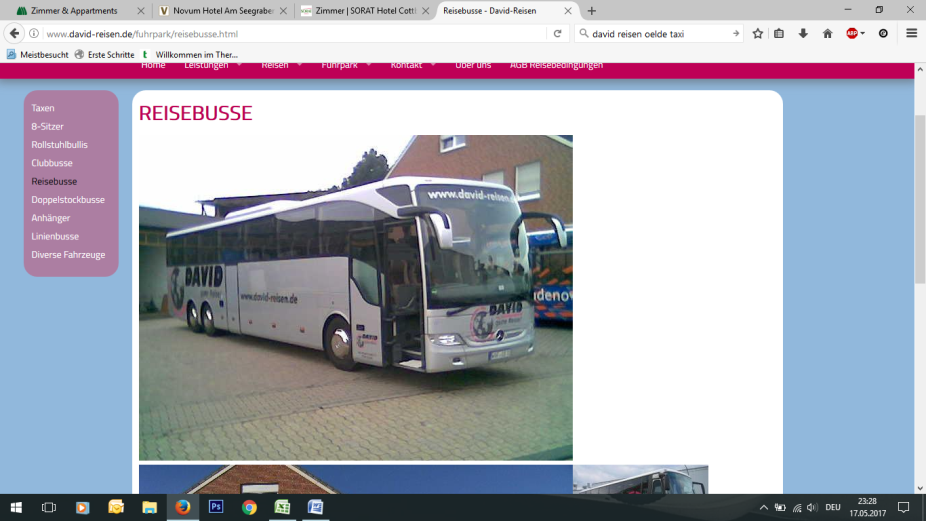 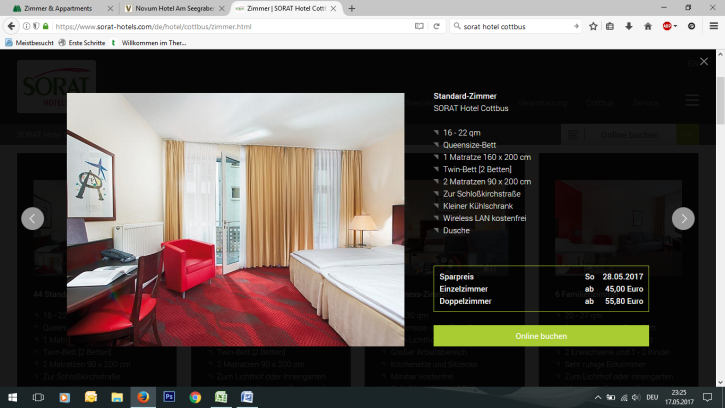 Im Reisepreis enthalten sind:2 Übernachtungen inkl. Frühstück im zentral gelegenem Hotel in der Cottbusser Altstadt.    Hin- und Rückreise im modernen Reisebus. Eintritt zur Abschlussveranstaltung / Siegerehrung ("All In" außer harten Spirituosen)Wunderbare Kahnfahrt durch den mystischen SpreewaldDiverse Getränke und Lunchpakete für die Hin- und RückreisePreis pro Person:	239 .- €Hinweis: Im Reisepreis ist keine Reiserücktrittsversicherung enthalten, diese muss bei Bedarf von jedem Teilnehmer privat gebucht werden. Stornierungen sind nur bedingt und nach Absprache möglich.Eine Anzahlung in Höhe von 100 .- €  pro Person ist bei Anmeldung fällig, die Restzahlung wird im März 2018 einbehalten.Anmeldungen unter Angabe der Personenzahl und ggfs. Zimmerwunsch bitte an Matthias Köhler bis zum 15.06.2017.